ЩЕЛОЧНАЯ ФОСФАТАЗА ДиаВетТест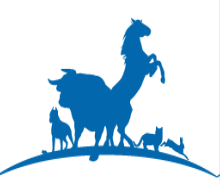 Набор ветеринарных диагностических реагентов для определения концентрации щелочной фосфатазы в крови животных. Щелочная фосфатаза - фермент, катализирующий щелочной гидролиз разнообразных веществ, в ходе которого происходит отщепление остатка фосфорной кислоты от ее органических соединений. Очень широко распространена в тканях животных и человека, главным образом, в печени (в желчных канальцах и эпителии желчных протоков), канальцах почек, тонком кишечнике, костях и плаценте. Общая активность щелочной фосфатазы в циркулирующей крови здоровых животных складывается из активности печеночных и костных  изоферментов, которая наиболее велика у растущих животных, в то время как у взрослых, активность может увеличиваться при опухолях костей. Наиболее часто увеличение общей концентрации щелочной фосфатазы в крови связано с  нарушениями тока желчи - холестатическое гепатобилиарное заболевание. Повышение фермента во время беременности происходит за счет плацентарного изофермента. Показания к исследованию● Заболевания печени различной этиологии;● Заболевания костей, связанных с увеличением количества остеобластов (опухоли костей, остеомаляция и др.). Информация для заказа                                                                                МетодЩелочная фосфатаза катализирует реакцию гидролиза п-нитрофенилфосфата с образованием эквимолярного количества п-нитрофенола и фосфата. Скорость образования п-нитрофенола прямо пропорциональна активности щелочной фосфатазы и измеряется фотометрически.Стабильность и хранениеРеагенты стабильны до конца месяца, указан​ного в сроке годности, при соблюдении температурного режима  2–8°С, в защищенном от света месте. Допускается хранение наборов при температуре до +250 С не более 5 суток. Не допускать загрязнения. Не замораживать реагент! Реагенты 1 и 2 после вскрытия флаконов могут храниться при температуре +2 - 80 С в защищенном от света месте в течение всего срока годности наборов, при условии достаточной герметичности флаконов. Рабочий реагент можно хранить при температуре +2 - 8º С не более месяца или при комнатной температуре (+18 - 25º С) не более 5 суток.  Меры предосторожности1. В реагентах 1 и 2 содержится токсичный компонент – азид натрия. При работе с ними следует соблюдать осторожность и не допускать попадания на кожу и слизистые. 2.  Обычные меры предосторожности, принимаемые при работе с лабораторными реактивами.Обезвреживание отходовВ соответствии с местными правилами.Подготовка животного к исследованиюНатощак. Между последним приёмом пищи и взятием крови должно пройти не менее 8 часов (желательно - не менее 12 часов). Можно пить воду. Встряхивание крови в процессе взятия, при хранении, транспортировке может вызвать гемолиз и привести к занижению показателя.Необходимые материалы, не включенные в набор• 0,9% раствор NaCl.• Общее лабораторное оборудование.Исследуемые образцыНегемолизированная сыворотка или плазма крови. Сыворотку или плазму крови следует отделить от форменных элементов крови не позднее, чем через 1 час после забора крови. Подготовка реагентовПриготовление рабочего реагента: смешать в колбе конической вместимостью 200 мл 4 объема реагента 1 и один объем реагента 2. Тщательно закрыть флаконы с реагентами 1 и 2 непосредственно после каждого использования. Стабильность монореагента: 4 недели при 2–8°С, 5 дней при 15–25°С. Монореагент хранить в темноте!                                                               Проведение анализаПеред проведением анализа рабочий реагент следует нагреть до температуры  37 ± 0,5º С в течение 5 мин. Компоненты реакционной смеси отбирать в количествах, указанных в таблице:                                                                                                           ТаблицаПримечание. При использовании автоматических или полуавтоматических биохимических анализаторов количество реагентов и анализируемых образцов в зависимости от объема используемой кюветы может быть пропорционально изменено (соотношение сыворотки или плазмы крови к рабочему реагенту составляет 1:50). Адаптации для Вашего анализатора запрашивайте дополнительно.Интерпретация результатов исследованияЕдиницы измерения в лаборатории: Ед/л. Референсные значения: собака – 48,0-75,0 Ед/л; кошка –49,0-90,0 Ед/л; лошадь – 70,0-250,0 Ед/л; крупный рогатый скот – 50,0-200,0 Ед/л; свинья – 140,0-200,0 Ед/л. Повышение уровня щелочной фосфатазы:- Внутри- и внепеченочный холестаз.- Заболевания печени (цирроз, некроз, опухоли печени, воздействия инфекционных, токсических и паразитарных факторов). - Повышение активности остеобластов или распад костной ткани: рост костей у молодых животных, опухоли костей, остеомаляция, заживление переломов.- Увеличение концентрации глюкокортикоидов в крови у собак, синдром Кушинга.- Гиперпаратиреоз.- Гипертиреоз.- Доброкачественная гиперфосфатаземия щенков сибирской лайки.- Беременность.Понижение уровня щелочной фосфатазы:- Гипотиреоз.- Нарушения роста кости (ахондроплазия, кретинизм, дефицит аскорбиновой кислоты).Контроли и калибраторыПри работе на биохимических анализаторах рекомендуется использовать калибратор TruCal U фирмы DiaSys. Для внутреннего контроля качества с каждой серией образцов проводите измерения контрольных сывороток TruLab N и P.Диапазон измеренийТест разработан для определения концентрации щелочной фосфатазы в диапазоне измерения от 40 до 700 Е/л. При активности щелочной фосфатазы в сыворотке и плазме крови более 700 Е/л анализируемую пробу следует развести физиологическим раствором в 5 раз, повторить анализ и полученный результат умножить на 5.Литература1.​ Boyd J.W. The interpretation of serum biochemistry test results in domestic animals, in Veterinary Clinical Pathology, Veterinary Practice Publishing Co., Vol. XIII, # II, 1984.2.​ Кондрахин И.П. Методы ветеринарной клинической лабораторной диагностики. – М.: 2004.3. Медведева М.А. Клиническая ветеринарная лабораторная диагностика. – М.: «Аквариум Принт», 2013 – 416 с.4.​ Холод В.М. Справочник по ветеринарной биохимии. – В.: 2005.5.​ Guder W.G., Zawta B. et al. The Quality of Diagnostic Samples. 1st ed. Darmstadt: GIT Verlag; 2001.6.  Д. Мейер, Дж. Харви. Ветеринарная лабораторная медицина. Интерпретация и диагностика. Пер. с англ. – М. : Софион. 2007, 456 с.Изготовитель: АО «ДИАКОН-ДС», 142290, Московская область, г. Пущино, ул. Грузовая, д. 1а.№ набора       ФасовкаDV 794 001DV 794 002      R1 2х68 мл + R2 2х17 млDV 794 001DV 794 002     R1 6х68 мл + R2 6х17 млОтмерить, мклОпытная пробаСыворотка или плазма крови20Рабочий реагент1000